２０１９年9月3日～9月27日参加者：平野隆之、廣俊太郎、高橋楓奈、猪爪勇二「死体は嘘をつかない」（東京創元社、ＶＤ・マイオ、Ｒ・フランセル著）を読んだ。ある女性の近くで幼児が死に続ける。・・・代理ミュンヒハウゼン症候群である。どうやって証明するか？法医学の重要性を再認識する。髙村薫氏の「我らが少女Ａ」を読む。毎日新聞の連載小説の単行本。些細なことで夫に殺害された少女Ａに、12年前の恩師殺害の疑いが浮上し、物語が動き始める。登場人物たちのここと現在の人生が克明に描かれている。SNSやゲーム用語が飛び交う。医師は患者を包括的に捕らえなければならないと言われるが、他人の人生を知ることは、半端にはできないことを痛感する。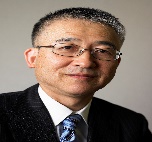 Dr.WARIの総合診療Skill-Up講座症例病名/内容開催日レクチャー1Opening Statement9月3日レクチャー2Semantic Qualifier9月3日症例1プロポフォールによる緑色尿9月3日症例2睡眠時無呼吸症候群9月3日症例3特発性浮腫9月3日症例4レストレス・レッグ症候群9月3日症例5筋萎縮性側索硬化症9月3日症例６ＰＦＡＰＡ（periodic fever with aphthous stomatitis, pharyngitis and adenitis）症候群9月3日レクチャー3ＶＩＮＤＩＣＡＴＥ－Ｐ９月４日症例7一過性全健忘９月４日症例8老人性低体温症９月４日症例9ビタミンＤ欠乏による骨軟化症９月４日症例10特発性後天性全身無汗症９月４日症例11破傷風９月４日症例12Wilson病９月４日症例１3薬剤性歯肉増殖症９月５日症例14椎骨動脈解離９月５日症例15再発性多発軟骨炎９月５日症例16ＡＣＴＨ単独欠損症９月５日症例17結節性多発動脈炎９月５日症例18成人スティル病９月５日症例19縦隔気胸9月6日症例20頚椎症性狭心症9月6日症例21二次性下垂体炎9月6日症例22サルコイドーシス（結節性紅斑を伴う）9月6日症例23Crowned dens syndrome9月6日症例24クロイツフェルト・ヤコブ病9月6日症例25咽頭痛（Centor score）9月10日症例26関節リウマチ9月10日症例27全身強皮症9月10日レクチャー４オッカムの剃刀、ヒッカムの格言、サットンの法則9月10日症例28Appendicitis9月10日症例29Acute cholecystitis9月10日症例30Acute cholangitis9月10日症例31咽頭痛（Centor score）9月10日症例29睡眠関連摂食障害9月10日症例30レム睡眠行動異常症9月10日症例31肺炎（Heckerling model）9月11日症例32Ｓ状結腸軸捻転症9月11日症例33ＡＣＮＥＳ9月11日症例34高安動脈炎9月11日症例35接触皮膚炎9月11日症例36結節性紅斑9月11日症例37胃アニサキス症9月12日症例38上腸間膜動脈解離9月12日症例39Aortic stenosis9月12日症例40Hypertrophic obstructive cardiomyopathy9月12日症例41ツツガムシ病9月12日症例42家族性地中海熱9月12日抄読会１Hematologic and cytogenetic responses to imatinib mesylate in CML9月17日症例43Multiple myeloma9月17日症例44Vitamin B12 deciecincy9月17日症例45肝膿瘍・脳膿瘍9月17日症例46好酸球性胃腸炎9月17日症例47単純ヘルペス脳炎9月17日症例48急性閉塞隅角緑内障9月17日レクチャー５髄膜炎を疑った時の身体診察9月18日症例49バリウム腹膜炎9月18日症例50ＩｇＡ血管炎9月18日症例51肝肺症候群9月18日症例52デュラフォイ潰瘍9月18日症例53Wernicke-Korsakoff症候群9月18日症例54自己免疫性肝炎9月19日症例55ジルベール症候群9月19日症例56オルメサルタン腸炎9月19日症例57インスリノーマ9月19日症例58真性赤血球増多症9月19日症例59サルコイドーシス9月19日症例60老人性鼻炎9月24日症例61花粉・食物アレルギー症候群9月24日症例62ナルコレプシー9月24日症例63ベル麻痺9月24日症例64Fecal impaction9月24日症例65急性偽性腸閉塞9月24日症例66ＤＶＴ（Wells score）　9月25日症例67喉咽頭酸逆流症9月25日症例68亜急性甲状腺炎9月25日症例69急性喉頭蓋炎9月25日症例70麻疹9月25日症例71肺がんによる上大静脈症候群9月25日症例72肺塞栓（modified Wells score）9月26日症例73尿膜管遺残症9月26日症例74腸腰筋膿瘍9月26日症例75運動後急性腎障害9月26日症例76関節リウマチ9月26日症例77神経原性腫瘍9月26日